О внесении изменений в Муниципальную программу«Развитие жилищно-коммунального хозяйства ГО «Жатай»  на 2020-2022 годы»В соответствии с Приложением №8 Решения Окружного Совета депутатов ГО «Жатай» № 3-5 от 19 декабря 2019 г. «Об утверждении бюджета Городского округа «Жатай» на 2020 год и плановый период 2021-2022 годов» и на основании п 4. Порядка разработки, утверждения и реализации муниципальных программ Городского округа «Жатай», утвержденного Постановлением Главы Окружной Администрации ГО «Жатай» №170 от 16.09.2016 года:1. Внести изменения в Муниципальную программу «Развитие жилищно-коммунального хозяйства ГО «Жатай»  на 2020-2022 годы», утвержденную Постановлением Окружной Администрации  ГО «Жатай» №90-Г от 02.12.2019г.:1.1.	В паспорте программы абзац «Объем и источники финансирования, в том числе по годам реализации» изложить в следующей редакции: «Общий объем потребности в финансировании программы–162 994,0 тыс. руб., из них:- внебюджетные средства: 0,0 тыс. руб.,- местного бюджета: 45166,6 тыс. руб.,- республиканского бюджета: 57 795,6 тыс. руб.,- федерального бюджета: 60 031,8 тыс.руб.,Расходы по годам:2020 год составят –91 814,0 тыс. рублей;2021 год составят –62 590,0 тыс. рублей;2022 год составят –8 590,0 тыс. рублей.Объем финансирования носит прогнозный характер и подлежит уточнению в установленном порядке при формировании бюджетов всех уровней».1.2.	В разделе программы «Ресурсное обеспечение программы» цифры «94393,6» заменить на «162 994,0».  1.3. Приложение №1 Программы - «Объем финансирования муниципальной программы «Развитие жилищно-коммунального хозяйства ГО «Жатай»  на 2020-2022 годы» изложить в новой редакции согласно Приложению №1 к настоящему Постановлению.   1.4. Приложение №2 Программы - «План реализации муниципальной программы «Развитие жилищно-коммунального хозяйства ГО «Жатай»  на 2020-2022 годы» изложить в новой редакции согласно Приложению №2 к настоящему Постановлению. 2. Настоящее постановление вступает в силу со дня официального опубликования.3. Контроль исполнения настоящего постановления возложить на Первого заместителя Главы Окружной Администрации Городского округа «Жатай» В.В. Гладышева.	  Глава                                                                          Е.Н. ИсаеваПриложение №1 кПостановлению Главы Окружной Администрации ГО «Жатай»от «28» августа 2020 г. № 64-гПриложение №1К программе"Развитие жилищно-коммунального хозяйства на период 2020-2022 годы"Объем финансирования муниципальной программы "Развитие жилищно-коммунального хозяйства на период 2020-2022 годы"Республика Саха (Якутия)Окружная Администрация Городского округа  "Жатай"ПОСТАНОВЛЕНИЕ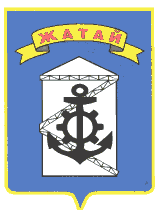 Саха θрθспyyбyлyкэтэ"Жатай"КуораттаађыуокуругунУокуруктаађыДьаhалтатаУУРААХ« 28» августа 2020 г. №   64-г« 28» августа 2020 г. №   64-г« 28» августа 2020 г. №   64-гИсточники финансированияОбъем финансирования, всего тыс. р.2020 годтыс. р.2021 годтыс. р.2022 годтыс. р.Федеральный бюджет, в том числе:60 031,860 031,80,00,0- капитальные вложения60 031,860 031,80,0 0,0- НИОКР, ПИР, ПСД- прочие расходыРеспубликанский бюджет, в том числе:57 795,613 795,644 000,00,0- капитальные вложения57 795,613 795,644 000,00,0- НИОКР, ПИР, ПСД- прочие расходыМестный бюджет, в том числе:45 166,617 986,618 590,08 590,0- капитальные вложения18 748,08748,010000,00,0- НИОКР, ПИР, ПСД- прочие расходы13 034,29 238,68 590,08 590,0Внебюджетные источники, в том числе:0,00,00,00,0- капитальные вложения- НИОКР, ПИР, ПСД- прочие расходыИтого:162 994,091 814,062 5908590,0Приложение №2 к Постановлению Окружной Администрации ГО "Жатай" № 64-г от " 28 " августа 2020г.Приложение №2 к Постановлению Окружной Администрации ГО "Жатай" № 64-г от " 28 " августа 2020г.Приложение №2 к Постановлению Окружной Администрации ГО "Жатай" № 64-г от " 28 " августа 2020г.Приложение №2 к Постановлению Окружной Администрации ГО "Жатай" № 64-г от " 28 " августа 2020г.Приложение №1Приложение №1к программе "Развитие жилищно-коммунальногохозяйства на период 2020-2022 годы"к программе "Развитие жилищно-коммунальногохозяйства на период 2020-2022 годы"План реализации муниципальной программыПлан реализации муниципальной программыПлан реализации муниципальной программыПлан реализации муниципальной программыПлан реализации муниципальной программыПлан реализации муниципальной программыПлан реализации муниципальной программыПлан реализации муниципальной программыПлан реализации муниципальной программыПлан реализации муниципальной программыПлан реализации муниципальной программыПлан реализации муниципальной программыПлан реализации муниципальной программыПлан реализации муниципальной программы(тыс. рублей)N п/пНаименование мероприятийСроки реализацииВсего финансовых средствв том числе по источникам финансированияв том числе по источникам финансированияв том числе по источникам финансированияв том числе по источникам финансированияОтветственный исполнительN п/пНаименование мероприятийСроки реализацииВсего финансовых средствФедеральный бюджетБюджет РС(Я)Бюджет                             ГО "Жатай"Внебюджетные источникиОтветственный исполнитель123456789Программа №  Муниципальная программа Развитие жилищно-коммунального хозяйства на период 2017-2019 годы Программа №  Муниципальная программа Развитие жилищно-коммунального хозяйства на период 2017-2019 годы Программа №  Муниципальная программа Развитие жилищно-коммунального хозяйства на период 2017-2019 годы Программа №  Муниципальная программа Развитие жилищно-коммунального хозяйства на период 2017-2019 годы Программа №  Муниципальная программа Развитие жилищно-коммунального хозяйства на период 2017-2019 годы Программа №  Муниципальная программа Развитие жилищно-коммунального хозяйства на период 2017-2019 годы Программа №  Муниципальная программа Развитие жилищно-коммунального хозяйства на период 2017-2019 годы Программа №  Муниципальная программа Развитие жилищно-коммунального хозяйства на период 2017-2019 годы Программа №  Муниципальная программа Развитие жилищно-коммунального хозяйства на период 2017-2019 годы №Цель:  Модернизация и развитие жилищно-коммунального хозяйства162 994,060 031,8 57 795,645 166,6                                                    Отдел ЖКХ ОА ГО Жатай2020 год91 814,060 031,8 13 795,617 986,6                                                    Отдел ЖКХ ОА ГО Жатай2021 год62 590,044 000,018 590,0                                                    Отдел ЖКХ ОА ГО Жатай2022 год8 590,00,08 590,0                                                    Отдел ЖКХ ОА ГО Жатай№1Задача №1. Приведение жилищного фонда в соответствии с действующими требованиями, увеличение сроков эксплуатации систем зданий и конструктивных элементов23 778,80,023 778,8                                                    Отдел ЖКХ ОА ГО Жатай2020 год6 598,80,06 598,8                                                    Отдел ЖКХ ОА ГО Жатай2021 год8 590,00,08 590,0                                                    Отдел ЖКХ ОА ГО Жатай2022 год8 590,00,08 590,0                                                    Отдел ЖКХ ОА ГО ЖатайN. 1.1Мероприятие: Работы по исследованию и укреплению фундаментов МКД2 000,02 000,0                                                    Отдел ЖКХ ОА ГО Жатай2020 год0,00,0                                                    Отдел ЖКХ ОА ГО Жатай2021 год1 000,01 000,0                                                    Отдел ЖКХ ОА ГО Жатай2022 год1 000,01 000,0                                                    Отдел ЖКХ ОА ГО ЖатайN. 1.2Мероприятие: Оплата обязательных взносов на капитальный ремонт за помещения, находящиеся в собственности Городского округа «Жатай», расположенные в многоквартирных домах на территории Городского округа «Жатай»2 700,02 700,0                                                    Отдел ЖКХ ОА ГО Жатай2020 год700,0700,0                                                    Отдел ЖКХ ОА ГО Жатай2021 год1 000,01 000,0                                                    Отдел ЖКХ ОА ГО Жатай2022 год1 000,01 000,0                                                    Отдел ЖКХ ОА ГО ЖатайN. 1.3Мероприятие: Управление программой7 545,07 545,0                                                    Отдел ЖКХ ОА ГО Жатай2020 год2 005,02 005,0                                                    Отдел ЖКХ ОА ГО Жатай2021 год2 770,02 770,0                                                    Отдел ЖКХ ОА ГО Жатай2022 год2 770,02 770,0                                                    Отдел ЖКХ ОА ГО ЖатайN. 1.4Мероприятие: аварийно восстановительные работы в муниципальном жилом фонде и муниципального имущества1 731,01 731,0                                                    Отдел ЖКХ ОА ГО Жатай2020 год731,0731,0                                                    Отдел ЖКХ ОА ГО Жатай2021 год500,0500,0                                                    Отдел ЖКХ ОА ГО Жатай2022 год500,0500,0                                                    Отдел ЖКХ ОА ГО ЖатайN. 1.5Мероприятие:  Стимулирование проектов развития жилищного строительства в ГО "Жатай"1 003,01 003,0                                                    Отдел ЖКХ ОА ГО Жатай2020 год3,03,0                                                    Отдел ЖКХ ОА ГО Жатай2021 год500,0500,0                                                    Отдел ЖКХ ОА ГО Жатай2022 год500,0500,0                                                    Отдел ЖКХ ОА ГО ЖатайN. 1.6Мероприятие: Разработка проектов перепланировки жилых комнат Гастелло 19 0,00,0                                                    Отдел ЖКХ ОА ГО Жатай2020 год0,00,0                                                    Отдел ЖКХ ОА ГО Жатай2021 год0,00,0                                                    Отдел ЖКХ ОА ГО Жатай2022 год0,00,0                                                    Отдел ЖКХ ОА ГО ЖатайN. 1.7Мероприятие: Содержание специалиста паспортного стола1 830,01 830,0                                                    Отдел ЖКХ ОА ГО Жатай2020 год610,0610,0                                                    Отдел ЖКХ ОА ГО Жатай2021 год610,0610,0                                                    Отдел ЖКХ ОА ГО Жатай2022 год610,0610,0                                                    Отдел ЖКХ ОА ГО ЖатайN. 1.8Мероприятие: Выполнение работ по перепланировке жилых комнат Гастелло 192 000,02 000,0                                                    Отдел ЖКХ ОА ГО Жатай2020 год0,00,0                                                    Отдел ЖКХ ОА ГО Жатай2021 год1 000,01 000,0                                                    Отдел ЖКХ ОА ГО Жатай2022 год1 000,01 000,0                                                    Отдел ЖКХ ОА ГО ЖатайN. 1.9Мероприятие: Выполнение работ по техническому обслуживанию административного здания по адресу п. Жатай ул. Северная 29330,0330,0                                                    Отдел ЖКХ ОА ГО Жатай2020 год110,0110,0                                                    Отдел ЖКХ ОА ГО Жатай2021 год110,0110,0                                                    Отдел ЖКХ ОА ГО Жатай2022 год110,0110,0                                                    Отдел ЖКХ ОА ГО ЖатайN. 1.10Мероприятие: Оказание субсидии на возмещение затрат, возникающих в связи с выполнением работ по ремонту общего имущества многоквартирных домов, находящихся в собственности Городского округа «Жатай»2 200,02 200,0                                                    Отдел ЖКХ ОА ГО Жатай2020 год0,00,0                                                    Отдел ЖКХ ОА ГО Жатай2021 год1 100,01 100,0                                                    Отдел ЖКХ ОА ГО Жатай2022 год1 100,01 100,0                                                    Отдел ЖКХ ОА ГО ЖатайN. 1.11Мероприятие: Приобретение резервуаров для горячего водоснабжения2 500,02 500,0                                                    Отдел ЖКХ ОА ГО Жатай2020 год2 500,02 500,0                                                    Отдел ЖКХ ОА ГО Жатай2021 год0,00,0                                                    Отдел ЖКХ ОА ГО Жатай2022 год0,00,0                                                    Отдел ЖКХ ОА ГО Жатай№2Задача 2: проектирование и строительство КОС79 183,457 795,621 387,8                                                    Отдел ЖКХ ОА ГО Жатай2020 год25 183,413 795,611 387,8                                                    Отдел ЖКХ ОА ГО Жатай2021 год54 000,044 000,010 000,0                                                    Отдел ЖКХ ОА ГО Жатай2022 год0,00,00,0                                                    Отдел ЖКХ ОА ГО Жатай№. 2.1Мероприятие:  Разработка рабочей документации КОС2 639,80,02 639,8                                                    Отдел ЖКХ ОА ГО Жатай2020 год2 639,80,02 639,8                                                    Отдел ЖКХ ОА ГО Жатай2021 год0,00,00,0                                                    Отдел ЖКХ ОА ГО Жатай2022 год0,00,00,0                                                    Отдел ЖКХ ОА ГО Жатай№. 2.2Мероприятие:  Строительство КОС136 715,260 031,857 795,618 887,8                                                    Отдел ЖКХ ОА ГО Жатай2020 год82 715,2 60 031,813 795,68 887,8                                                    Отдел ЖКХ ОА ГО Жатай2021 год54 000,0 0,044 000,010 000,0                                                    Отдел ЖКХ ОА ГО Жатай2022 год0,0 0,00,00,0                                                    Отдел ЖКХ ОА ГО Жатай